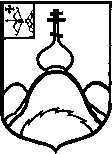 АДМИНИСТРАЦИЯ СТРЕЛЬСКОГО СЕЛЬСКОГО ПОСЕЛЕНИЯОПАРИНСКОГО  РАЙОНА  КИРОВСКОЙ  ОБЛАСТИПОСТАНОВЛЕНИЕ	__________                                                                                           № ________д.СтрельскаяОб утверждении административного регламента предоставления муниципальной услуги «Предоставление жилых помещений в специализированном жилищном (маневренном) фонде в домах, расположенных на территории муниципального образования»В соответствии с Федеральными законами от 06.10.2003  № 131-ФЗ "Об общих принципах организации местного самоуправления в Российской Федерации", от 27.07.2010 № 210-ФЗ «Об организации предоставления государственных и муниципальных услуг», постановлением администрации Стрельского сельского поселения от 21.12.2018  № 95 «Об утверждении Перечня муниципальных услуг, оказываемых на территории муниципального образования Стрельское сельское  поселение, перевод которых в электронный вид будет осуществлен в рамках реализации государственной программы Кировской области «Информационное общество» на 2013- 2020 годы, утвержденный постановлением Правительства Кировской области от 10.12.2012 № 185/734», администрация Стрельского сельского постановления ПОСТАНОВЛЯЕТ: 1. Утвердить административный регламент по предоставлению муниципальной услуги «Об утверждении административного регламента предоставления муниципальной услуги «Предоставление жилых помещений в специализированном жилищном (маневренном) фонде в домах, расположенных на территории муниципального образования»          2. Опубликовать настоящее постановление в «Информационном бюллетене органов местного самоуправления муниципального образования Стрельское сельское поселение Опаринского района Кировской области» и официальном сайте органов местного самоуправления Опаринского района oparino-oms.ru       3. Настоящее постановление вступает в силу со дня опубликования. Глава Стрельскогосельского поселения                                                                       С.П.Зайцева__________________________________________________________________ПОДГОТОВЛЕНОСпециалист 1 категорииСтрельского сельского поселения:                         А.С. КотельниковаРазослать: дело, информационный бюллетень, прокуратура, сайт.Правовая экспертиза проведена:предварительная  заключительная  Экспертиза соответствияправилам оформления проведена  УТВЕРЖДЕНпостановлением администрацииСтрельского сельского поселенияот              № АДМИНИСТРАТИВНЫЙ РЕГЛАМЕНТПРЕДОСТАВЛЕНИЯ МУНИЦИПАЛЬНОЙ УСЛУГИ «ПРЕДОСТАВЛЕНИЕ ЖИЛЫХ ПОМЕЩЕНИЙ В СПЕЦИАЛИЗИРОВАННОМ ЖИЛИЩНОМ(МАНЕВРЕННОМ) ФОНДЕ В ДОМАХ, РАСПОЛОЖЕННЫХНА ТЕРРИТОРИИ МУНИЦИПАЛЬНОГО ОБРАЗОВАНИЯ»1. Общие положения1.1. Предмет регулирования регламента.Административный регламент предоставления муниципальной услуги «Предоставление жилых помещений в специализированном жилищном (маневренном) фонде в домах, расположенных на территории муниципального образования» (далее - Административный регламент) определяет круг заявителей, стандарт предоставления муниципальной услуги, состав, последовательность и сроки выполнения административных процедур, требования к порядку их выполнения, в том числе особенности выполнения административных процедур в электронной форме, а также особенности выполнения административных процедур в многофункциональном центре, формы контроля за исполнением Административного регламента, досудебный (внесудебный) порядок обжалования решений и действий (бездействия) органа, предоставляющего муниципальную услугу, должностного лица органа, предоставляющего муниципальную услугу, либо муниципального служащего при осуществлении полномочий по предоставлению муниципальной услуги.Основные понятия в настоящем регламенте используются в том же значении, в котором они приведены в Федеральном законе от 27.07.2010 N 210-ФЗ "Об организации предоставления государственных и муниципальных услуг" и иных нормативных правовых актах Российской Федерации и Кировской области.1.2. Круг заявителей.Заявителями при предоставлении муниципальной услуги являются физические лица (граждане Российской Федерации) либо их уполномоченные представители, обратившиеся в орган, предоставляющий муниципальные услуги, либо в организации, указанные в частях 2 и 3 статьи 1 Федерального закона от 27.07.2010 N 210-ФЗ "Об организации предоставления государственных и муниципальных услуг" (далее - Закон N 210-ФЗ), или в многофункциональный центр предоставления государственных и муниципальных услуг (далее - многофункциональный центр) с запросом о предоставлении муниципальной услуги, в том числе в порядке, установленном статьей 15.1 Закона N 210-ФЗ, выраженным в устной, письменной или электронной форме.Жилые помещения маневренного фонда предназначены для временного проживания:граждан в связи с капитальным ремонтом или реконструкцией дома, в котором находятся жилые помещения, занимаемые ими по договорам социального найма;граждан, утративших жилые помещения в результате обращения взыскания на эти жилые помещения, которые были приобретены за счет кредита банка или иной кредитной организации либо средств целевого займа, предоставленного юридическим лицом на приобретение жилого помещения, и заложены в обеспечение возврата кредита или целевого займа, если на момент обращения взыскания такие жилые помещения являются для них единственными;граждан, у которых единственные жилые помещения стали непригодными для проживания в результате чрезвычайных обстоятельств.1.3. Требования к порядку информирования о предоставлении муниципальной услуги.1.3.1. Порядок получения информации по вопросам предоставления муниципальной услуги. Информацию по вопросам предоставления муниципальной услуги и услуг, которые являются необходимыми и обязательными для предоставления муниципальной услуги, сведений о ходе предоставления указанных услуг можно получить:на официальном сайте органа, предоставляющего муниципальную услугу в информационно-телекоммуникационной сети «Интернет» (далее – сеть «Интернет»);в федеральной государственной информационной системе «Единый портал государственных и муниципальных услуг (функций)» (далее – Единый портал государственных и муниципальных услуг (функций);на региональной государственной информационной системе «Портал государственных и муниципальных услуг (функций) Кировской области» (далее – Портал Кировской области);на информационных стендах в местах предоставления муниципальной услуги;при личном обращении заявителя в администрацию Стрельского сельского поселения или многофункциональный центр;при обращении в письменной форме, в форме электронного документа;по телефону.1.3.2. При личном обращении заявителя, а также обращении в письменной (электронной) форме специалист, ответственный за предоставление муниципальной услуги, предоставляет заявителю подробную информацию о порядке предоставления муниципальной услуги.1.3.3. Заявитель имеет право на получение сведений о ходе исполнения муниципальной услуги при помощи телефона или посредством личного посещения в соответствии с режимом работы Администрации с момента приема документов в дни и часы работы органа, предоставляющего муниципальную услугу.1.3.4. Для получения сведений о ходе исполнения муниципальной услуги заявителем указываются (называются) дата и (или) регистрационный номер заявления. Заявителю предоставляются сведения о том, на каком этапе (в процессе выполнения какой административной процедуры) исполнения муниципальной услуги находится представленное им заявление.В случае подачи уведомления в форме электронного документа с использованием Единого портала государственных и муниципальных услуг (функций) или Портала Кировской области, информирование о ходе предоставления муниципальной услуги осуществляется путем отображения актуальной информации о текущем состоянии (статусе) оказания муниципальной услуги в «Личном кабинете пользователя».1.3.5. Информация о порядке предоставления муниципальной услуги предоставляется бесплатно.1.3.6. Порядок, форма, место размещения и способы получения справочной информации:К справочной информации относится:место нахождения и графики работы администрации Стрельского сельского поселения, ее структурных подразделений, предоставляющих муниципальную услугу, государственных и муниципальных органов и организаций, обращение в которые необходимо для получения муниципальной услуги, а также многофункциональных центров предоставления государственных и муниципальных услуг;справочные телефоны структурных подразделений администрации Стрельского сельского поселения, организаций, участвующих в предоставлении муниципальной услуги, в том числе номер телефона-автоинформатора;адреса официального сайта, а также электронной почты и (или) формы обратной связи администрации Стрельского сельского поселения, в сети «Интернет».Справочная информация размещена:на информационном стенде, находящемся в здании администрации Стрельского сельского поселения;официальный сайт органов местного самоуправления Опаринского района  oparino-oms.ruв федеральной государственной информационной системе «Федеральный реестр государственных услуг (функций)» (далее – федеральный реестр);на Едином портале государственных и муниципальных услуг (функций);на Портале Кировской области.Также справочную информацию можно получить:при обращении в письменной форме, в форме электронного документа;по телефону.2. Стандарт предоставления муниципальной услуги2.1. Наименование муниципальной услуги.Наименование муниципальной услуги: "Предоставление жилых помещений в специализированном жилищном (маневренном) фонде в домах, расположенных на территории муниципального образования ".2.2. Наименование органа, предоставляющего муниципальную услугу.Муниципальная услуга предоставляется Администрацией Стрельского сельского поселения. 2.3. Нормативные правовые акты, регулирующие предоставление муниципальной услуги.Перечень нормативных правовых актов, регулирующих предоставление муниципальной услуги, размещен:на Едином портале (http://gosuslugi.ru);на официальном сайте органа, предоставляющего муниципальную услугу, в информационно-телекоммуникационной сети "Интернет" (http://cheglaki/ru).2.4. Результат предоставления муниципальной услуги.Результатом предоставления муниципальной услуги является:- предоставление гражданам жилых помещений в специализированном (маневренном) жилищном фонде;- отказ в предоставлении муниципальной услуги.2.5. Исчерпывающий перечень документов, необходимых для предоставления муниципальной услуги.2.5.1. Документы, необходимые для предоставления муниципальной услуги:2.5.1.1. Заявление о предоставлении жилого помещения в специализированном (маневренном) жилищном фонде (далее - Заявление) (приложение N 1 к настоящему Административному регламенту).2.5.1.2. Паспорт гражданина Российской Федерации.2.5.1.3. Документы о составе семьи заявителя (свидетельства о рождении, о заключении брака, о расторжении брака, решение об усыновлении (удочерении), судебные решения).2.5.1.4. Справки и копии финансово-лицевых счетов из организаций, подведомственных органу исполнительной власти Кировской области или органу местного самоуправления, о проживающих гражданах и характеристике занимаемых ими жилых помещений.2.5.1.5. Сведения из Единого государственного реестра недвижимости о наличии (отсутствии) зарегистрированных прав на объекты недвижимого имущества - жилые помещения, находящиеся в собственности заявителя и (или) членов его семьи.2.5.1.6. Сведения из Единого государственного реестра недвижимости о прекращенных правах на объекты недвижимого имущества - жилые помещения, ранее принадлежавшие заявителю и (или) членам его семьи.2.5.1.7. Правоустанавливающие документы на ранее учтенные объекты недвижимого имущества - жилые помещения, находящиеся в собственности заявителя и (или) членов его семьи, права на которые не зарегистрированы в Едином государственном реестре недвижимости.2.5.1.8. Документ, подтверждающий проведение капитального ремонта или реконструкции дома, в котором заявитель занимал жилое помещение по договору социального найма.2.5.1.9. Документ, подтверждающий утрату жилых помещений в результате обращения взыскания на них, после продажи жилых помещений, на которые было обращено взыскание.2.5.1.10. Документ, подтверждающий, что единственное жилое помещение стало непригодным для проживания в результате чрезвычайных обстоятельств, в порядке, предусмотренном Жилищным кодексом Российской Федерации, другими федеральными законами, либо до предоставления им жилых помещений государственного или муниципального жилищного фонда в случаях и в порядке, предусмотренных Жилищным кодексом Российской Федерации.При обращении за получением муниципальной услуги от имени заявителя уполномоченный представитель представляет документ, удостоверяющий личность, и документ, подтверждающий его полномочия на представление интересов заявителя.2.5.2. Заявитель должен представить самостоятельно документы, предусмотренные подпунктами 2.5.1.1 - 2.5.1.3, 2.5.1.7, 2.5.1.9 настоящего Административного регламента. Указанные документы представляются как в подлинниках - для обозрения, так и в копиях, заверенных в установленном порядке организациями, от которых они исходят.Управление вправе предложить сделать копию паспорта заявителя в его присутствии и с его согласия.2.5.3. Документы, указанные в подпунктах 2.5.1.4 - 2.5.1.6, 2.5.1.8, 2.5.1.10 настоящего Административного регламента, запрашиваются Администрацией в рамках межведомственного информационного взаимодействия, если они не были представлены заявителем по собственной инициативе.2.5.4. Документы, необходимые для предоставления муниципальной услуги, могут быть направлены в форме электронного документа с использованием Единого портала или Портала Кировской области. В этом случае документы подписываются электронной подписью в соответствии с законодательством Российской Федерации, при этом документ, удостоверяющий личность, не представляется.2.5.5. При предоставлении муниципальной услуги Администрация не вправе требовать от заявителя:представления документов и информации или осуществления действий, которые не предусмотрены нормативными правовыми актами, регулирующими отношения, возникающие в связи с предоставлением муниципальной услуги;представления документов и информации, которые в соответствии с нормативными правовыми актами Российской Федерации, нормативными правовыми актами Кировской области и муниципальными правовыми актами находятся в распоряжении государственных органов, органов местного самоуправления и (или) подведомственных государственным органам и (или) органам местного самоуправления организаций, участвующих в предоставлении государственных или муниципальных услуг, за исключением документов, указанных в части 6 статьи 7 Закона N 210-ФЗ;осуществления действий, в том числе согласований, необходимых для получения муниципальных услуг и связанных с обращением в иные государственные органы, органы местного самоуправления, организации, за исключением получения услуг и получения документов и информации, предоставляемых в результате предоставления таких услуг, включенных в перечни, указанные в части 1 статьи 9 Закона N 210-ФЗ, представления документов и информации, отсутствие и (или) недостоверность которых не указывались при первоначальном отказе в приеме документов, необходимых для предоставления муниципальной услуги, либо в предоставлении муниципальной услуги, за исключением следующих случаев:изменение требований нормативных правовых актов, касающихся предоставления муниципальной услуги, после первоначальной подачи Заявления о предоставлении муниципальной услуги;наличие ошибок в Заявлении о предоставлении муниципальной услуги и документах, поданных заявителем после первоначального отказа в приеме документов, необходимых для предоставления муниципальной услуги, либо в предоставлении муниципальной услуги и не включенных в представленный ранее комплект документов;истечение срока действия документов или изменение информации после первоначального отказа в приеме документов, необходимых для предоставления муниципальной услуги, либо в предоставлении муниципальной услуги;выявление документально подтвержденного факта (признаков) ошибочного или противоправного действия (бездействия) должностного лица органа, предоставляющего муниципальную услугу, муниципального служащего, работника многофункционального центра при первоначальном отказе в приеме документов, необходимых для предоставления муниципальной услуги, либо в предоставлении муниципальной услуги, о чем в письменном виде за подписью руководителя органа, предоставляющего муниципальную услугу, руководителя многофункционального центра при первоначальном отказе в приеме документов, необходимых для предоставления муниципальной услуги, уведомляется заявитель, а также приносятся извинения за доставленные неудобства.2.5.6. Заявитель дополнительно представляет документы, подтверждающие наличие согласия иных лиц или их законных представителей, сведения по которым необходимы для предоставления заявителю муниципальной услуги, на обработку персональных данных, а также полномочие заявителя действовать от имени указанных лиц или их законных представителей при передаче персональных данных в орган или организацию (приложение N 2 к настоящему Административному регламенту). Указанные документы могут быть представлены в том числе в форме электронного документа.2.6. Исчерпывающий перечень услуг, которые являются необходимыми и обязательными для предоставления муниципальной услуги, в том числе сведения о документе (документах), выдаваемом (выдаваемых) организациями, участвующими в предоставлении муниципальной услуги.Услуги, которые являются необходимыми и обязательными для предоставления муниципальной услуги, отсутствуют.2.7. Исчерпывающий перечень оснований для отказа в приеме документов.Оснований для отказа в приеме документов, необходимых для предоставления муниципальной услуги, не предусмотрено.2.8. Исчерпывающий перечень оснований для приостановления предоставления муниципальной услуги.Основания для приостановления предоставления муниципальной услуги отсутствуют.2.9. Перечень оснований для отказа в предоставлении муниципальной услуги.Основаниями для отказа в предоставлении муниципальной услуги являются:- представление заявителем неполного пакета документов, предусмотренных подразделом 2.5 настоящего Административного регламента;- представление заявителем недостоверных документов, предусмотренных подразделом 2.5 настоящего Административного регламента;- представление документов, которые не подтверждают право заявителя на предоставление жилого помещения маневренного фонда.Решение об отказе в предоставлении муниципальной услуги должно содержать основания отказа.2.10. Размер платы, взимаемой за предоставление муниципальной услуги.Предоставление муниципальной услуги осуществляется на бесплатной основе.2.11. Срок предоставления муниципальной услуги.Срок принятия решения о предоставлении гражданам жилых помещений в специализированном (маневренном) жилищном фонде составляет тридцать календарных дней со дня представления документов в Администрацию, обязанность по представлению которых возложена на заявителя.В случае представления гражданином Заявления о предоставлении муниципальной услуги через многофункциональный центр срок принятия решения о предоставлении муниципальной услуги исчисляется со дня передачи многофункциональным центром такого заявления в Администрацию.Срок направления заявителю документа, подтверждающего принятие решения, составляет не более трех рабочих дней со дня принятия решения.2.12. Срок ожидания в очереди при подаче документов для предоставления муниципальной услуги и при получении результата предоставления такой услуги.Время ожидания на прием к специалисту при подаче документов для предоставления муниципальной услуги и при получении результата предоставления муниципальной услуги не должно превышать 15 минут.2.13. Срок и порядок регистрации запроса о предоставлении муниципальной услуги.Заявление, представленное в письменной форме при личном обращении, регистрируется в установленном порядке в течение 15 минут в день обращения заявителя.Заявление, поступившее посредством почтовой или электронной связи, в том числе через Единый портал или Портал Кировской области, а также через многофункциональный центр (при его наличии), подлежит обязательной регистрации в течение одного дня с момента поступления его в Управление.2.14. Требования к помещениям для предоставления муниципальной услуги.2.14.1. Здание, в котором размещается Администрация (далее - здание), должно располагаться в пешеходной доступности от остановок транспорта общего пользования.На территории, прилегающей к зданию, должна располагаться автостоянка для парковки автомобилей. Доступ к парковочным местам является бесплатным.В здании предусматривается оборудование доступных мест общественного пользования (туалетов) и хранения верхней одежды посетителей.2.14.2. Помещения для предоставления муниципальной услуги оснащаются местами для ожидания, информирования, заполнения заявлений и иных документов, приема заявителей.Орган, предоставляющий муниципальную услугу, обеспечивает беспрепятственный доступ инвалидов к получению муниципальной услуги в соответствии с Федеральным законом от 24.11.1995 N 181-ФЗ "О социальной защите инвалидов в Российской Федерации".Кабинеты (кабинки) приема заявителей должны быть оборудованы информационными табличками с указанием:номера кабинета (кабинки);фамилии, имени и отчества специалиста, осуществляющего прием заявителей;дней и часов приема, времени перерыва на обед.Помещения, в которых предоставляется услуга, должны быть организованы в виде отдельного кабинета и соответствовать санитарно-эпидемиологическим правилам и нормативам "Гигиенические требования к персональным электронно-вычислительным машинам и организации работы. СанПиН 2.2.2/2.4.1340-03", введенным в действие постановлением Главного государственного санитарного врача Российской Федерации от 03.06.2003 N 118. Помещения оборудуются противопожарной системой и средствами пожаротушения, системой оповещения о возникновении чрезвычайной ситуации, системой охраны.Каждое рабочее место специалиста должно быть оборудовано персональным компьютером с возможностью доступа к необходимым информационным базам данных и печатающим устройством (принтером).2.15. Требования к местам ожидания и местам для заполнения запросов о предоставлении услуги.2.15.1. Места ожидания должны соответствовать комфортным условиям для заявителей и оптимальным условиям для работы должностных лиц.Места ожидания в очереди на предоставление или получение документов оборудуются стульями, кресельными секциями, скамьями (банкетками).2.15.2. Места для заполнения документов оборудуются стульями, столами (стойками) и обеспечиваются образцами заполнения документов, бланками заявлений и письменными принадлежностями.2.16. Требования к местам информирования и информационным материалам.Места для информирования должны быть оборудованы информационными стендами, содержащими следующую информацию:график работы (часы приема), контактные телефоны (телефон для справок), адрес официального сайта Администрации в сети Интернет; адреса электронной почты Управлений; адреса, справочные телефоны государственных и муниципальных органов и организаций, обращение в которые необходимо для получения муниципальной услуги; адреса, графики работы, контактные телефоны многофункциональных центров;Административный регламент услуги (в текстовом виде);перечень, формы документов для заполнения, образцы заполнения документов, бланки для заполнения;основания для отказа в предоставлении муниципальной услуги;порядок обжалования решений, действий (бездействия) Управления, его должностных лиц либо муниципальных служащих;перечень нормативных правовых актов, регулирующих предоставление муниципальной услуги.2.17. Порядок получения консультаций по процедуре предоставления муниципальной услуги и сведений о порядке исполнения муниципальной услуги.2.17.1. Консультирование по порядку, срокам, процедурам предоставления муниципальной услуги осуществляется специалистом Администрации на личном приеме, по телефону, по письменным обращениям заявителей, включая обращения по электронной почте.Консультации предоставляются по следующим вопросам:перечень документов, необходимых для предоставления муниципальной услуги;время приема и выдачи документов;срок рассмотрения документов;порядок обжалования действий (бездействия) и решений, осуществляемых и принимаемых в ходе предоставления муниципальной услуги.При личном обращении заявителя специалист Администрации принимает все необходимые меры для полного и оперативного ответа на поставленные вопросы, в том числе с привлечением других должностных лиц.В том случае, если для подготовки ответа требуется продолжительное время, специалист Администрации может предложить заинтересованным лицам обратиться за необходимой информацией в письменном виде либо назначить другое удобное для заинтересованных лиц время для получения информации. Время ожидания заинтересованного лица при индивидуальном устном консультировании не может превышать 15 минут.Индивидуальное устное консультирование каждого заинтересованного лица проводится не более 15 минут.Звонки заявителей принимаются в соответствии с графиком работы специалиста Администрации.При ответах на телефонные звонки и устные обращения специалист подробно, в вежливой форме информирует получателей по вопросам предоставления муниципальной услуги.При невозможности специалиста, принявшего звонок, самостоятельно ответить на поставленные вопросы телефонный звонок должен быть переадресован (переведен) другому должностному лицу или же получателю должен быть сообщен телефонный номер, по которому можно получить необходимую информацию.Информация о порядке предоставления муниципальной услуги предоставляется бесплатно.2.17.2. В любое время с момента приема Заявления и документов заявитель имеет право на получение сведений о ходе исполнения муниципальной услуги. Для получения сведений заявителем указываются (называются) свои личные данные (фамилия, имя, отчество) и дата подачи Заявления.Информирование получателей о ходе исполнения муниципальной услуги осуществляется специалистами Администрации при личном обращении, по телефону, по письменным обращениям заявителей, включая обращения по электронной почте.Заявителю предоставляются сведения о том, на каком этапе (в процессе выполнения какой административной процедуры) муниципальной услуги находится представленный им пакет документов.Информация о ходе исполнения муниципальной услуги предоставляется бесплатно.2.18. Показатели доступности и качества муниципальной услуги.2.18.1. Показателями доступности муниципальной услуги являются:транспортная доступность к местам предоставления муниципальной услуги;обеспечение органом, предоставляющим муниципальную услугу, беспрепятственного доступа инвалидов к получению муниципальной услуги в соответствии с Федеральным законом от 24.11.1995 N 181-ФЗ "О социальной защите инвалидов в Российской Федерации";наличие различных каналов получения информации о порядке получения муниципальной услуги и ходе ее предоставления;обеспечение для заявителя возможности подать Заявление о предоставлении муниципальной услуги в форме электронного документа, в том числе с использованием Единого портала, Портала Кировской области;простота и ясность изложения информационных документов.2.18.2. Показателями качества муниципальной услуги являются:соблюдение срока предоставления муниципальной услуги;соблюдение сроков ожидания в очереди при предоставлении муниципальной услуги;получение полной, актуальной и достоверной информации, в том числе в электронной форме, о ходе предоставления муниципальной услуги;отсутствие поданных в установленном порядке или признанных обоснованными жалоб на решения или действия (бездействие) Управления, его должностных лиц либо муниципальных служащих, принятые или осуществленные при предоставлении муниципальной услуги;наличие судебных решений об отказе в удовлетворении жалоб на решения или действия (бездействие).2.18.3. Показатели доступности и качества муниципальной услуги определяются также количеством взаимодействий заявителя с должностными лицами Управления при предоставлении муниципальной услуги. Взаимодействие заявителя с указанными лицами осуществляется два раза - при представлении заявления и документов, необходимых для предоставления муниципальной услуги (в случае непосредственного обращения в Управление), а также при получении результата предоставления муниципальной услуги.2.18.4. Получение муниципальной услуги по экстерриториальному принципу невозможно.2.19. Особенности предоставления муниципальной услуги в многофункциональном центре.В случае обращения заявителя в многофункциональный центр документы на предоставление муниципальной услуги направляются в Управление в порядке, предусмотренном соглашением, заключенным между многофункциональным центром и Администрацией.2.20. Особенности предоставления муниципальной услуги в электронной форме.Особенности предоставления муниципальной услуги в электронной форме:получение информации о предоставляемой муниципальной услуге в сети Интернет, в том числе на официальном сайте Администрации, на Едином портале, Портале Кировской области;получение и копирование формы Заявления, необходимого для получения муниципальной услуги в электронной форме, в сети Интернет, в том числе на официальном сайте Администрации, на Едином портале, Портале Кировской области;представление Заявления в электронной форме с использованием сети Интернет, в том числе Единого портала, Портала Кировской области через "Личный кабинет пользователя";осуществление с использованием Единого портала, Портала Кировской области мониторинга хода предоставления муниципальной услуги через "Личный кабинет пользователя";получение результатов предоставления муниципальной услуги в электронном виде на Едином портале, Портале Кировской области через "Личный кабинет пользователя", если это не запрещено федеральным законом.3. Состав, последовательность и сроки выполненияадминистративных процедур, требования к порядкуих выполнения, в том числе особенности выполненияадминистративных процедур в электронной форме,а также особенности выполнения административныхпроцедур в многофункциональных центрахПредоставление муниципальной услуги включает в себя следующие административные процедуры:прием и регистрация Заявления и представленных документов;формирование и направление межведомственных запросов;рассмотрение Заявления и представленных документов;принятие Администрацией решения по результатам рассмотрения Заявления и документов и направление заявителю документа, подтверждающего принятие решения.Перечень административных процедур (действий) при предоставлении муниципальной услуги в электронной форме:прием и регистрация Заявления и представленных документов;формирование и направление межведомственных запросов;рассмотрение Заявления и представленных документов;принятие Администрацией решения по результатам рассмотрения Заявления и документов и направление заявителю документа, подтверждающего принятие решения.Перечень административных процедур (действий), выполняемых многофункциональным центром:прием и регистрация Заявления и представленных документов;выдача документов.3.1. Описание последовательности административных действий при приеме и регистрации документов.Основанием для начала административной процедуры является поступление в Администрацию Заявления и документов от заявителя.Специалист, ответственный за прием и регистрацию документов:тщательно проверяет представленные документы;регистрирует в установленном порядке поступившие Заявление и документы;оформляет расписку в получении от заявителя документов с указанием их перечня и даты получения, а также с указанием перечня документов, которые будут получены по межведомственным запросам (приложение N 3 к настоящему Административному регламенту), и выдает (направляет) ее заявителю;направляет представленные заявителем документы специалисту, ответственному за предоставление муниципальной услуги.Результатом выполнения административной процедуры является регистрация поступивших документов, выдача (направление) заявителю расписки в получении документов и направление принятых документов на рассмотрение.Срок выполнения действий не может превышать один день с момента поступления в Управление заявления и документов от заявителя.3.2. Описание последовательности административных действий при формировании и направлении межведомственных запросов.Основанием для начала административной процедуры в целях получения документов, указанных в пункте 2.5.3 настоящего Административного регламента, является поступление специалисту, ответственному за предоставление муниципальной услуги, зарегистрированного Заявления с документами, направление межведомственных запросов в органы государственной власти, органы местного самоуправления и (или) подведомственные таким органам организации, в распоряжении которых находятся указанные документы (их копии или содержащиеся в них сведения), если они не были представлены заявителем по собственной инициативе.Результатом выполнения административной процедуры является направление межведомственных запросов в соответствующие органы и (или) организации и получение результатов таких запросов.Срок выполнения действий не может превышать три рабочих дня с момента поступления Заявления и документов в Администрацию.3.3. Описание последовательности административных действий при рассмотрении представленных документов.Основанием для начала административной процедуры является поступление специалисту, ответственному за предоставление муниципальной услуги, Заявления, представленных заявителем и полученных по межведомственным запросам документов.Специалист, ответственный за предоставление муниципальной услуги:проверяет представленные заявителем документы и сведения, устанавливает наличие оснований для отказа в предоставлении муниципальной услуги, предусмотренных подразделом 2.9 настоящего Административного регламента.В случае наличия оснований для отказа в предоставлении жилого помещения в специализированном (маневренном) жилищном фонде ответственный за предоставление муниципальной услуги осуществляет подготовку проекта решения об отказе в предоставлении муниципальной услуги.При отсутствии указанных оснований специалист, ответственный за предоставление муниципальной услуги, осуществляет подготовку проекта решения о предоставлении жилого помещения в специализированном (маневренном) жилищном фонде.Результатом выполнения административной процедуры является подготовка проекта соответствующего решения Администрации.Срок выполнения действий не может превышать семь календарных дней со дня получения Администрацией документов по межведомственным запросам.3.4. Описание последовательности административных действий при принятии  решения по результатам рассмотрения документов и направлении заявителю документа, подтверждающего принятие решения.По результатам рассмотрения представленных документов и сведений Администрация принимает соответствующие решения:решение о предоставлении жилого помещения в специализированном (маневренном) жилищном фонде;решение об отказе в предоставлении жилого помещения в специализированном (маневренном) жилищном фонде.Решение об отказе в предоставлении жилого помещения в специализированном (маневренном) жилищном фонде должно содержать основания такого отказа с обязательной ссылкой на нарушения, предусмотренные подразделом 2.9 настоящего Административного регламента.Срок выполнения действий не может превышать тридцать календарных дней со дня представления Заявления и документов в Администрацию.Управление не позднее чем через три рабочих дня со дня принятия решения выдает или направляет заявителю документ, подтверждающий принятие такого решения.3.5. Порядок осуществления административных процедур (действий) в электронной форме, в том числе с использованием Единого портала, Портала Кировской области.Информация о муниципальной услуге размещается на Едином портале, Портале Кировской области.В электронной форме уведомление о приеме Заявления на предоставление муниципальной услуги и необходимых для ее предоставления документов, информация о ходе выполнения запроса о предоставлении муниципальной услуги, о результате предоставления муниципальной услуги направляются заявителю в "Личный кабинет пользователя" Единого портала.3.5.1. Описание последовательности действий при приеме и регистрации документов.Основанием для начала предоставления муниципальной услуги в электронной форме является поступление в систему внутреннего электронного документооборота Администрации запроса на предоставление муниципальной услуги из Единого портала, Портала Кировской области.3.5.2. Описание последовательности действий при формировании и направлении межведомственных запросов.Взаимодействие органов местного самоуправления и организаций, участвующих в предоставлении муниципальной услуги, осуществляется в соответствии с подразделом 3.2 раздела 3 настоящего Административного регламента.3.5.3. Последовательность действий при рассмотрении Заявления и представленных документов, при принятии решения по результатам рассмотрения документов и направлении заявителю документа, подтверждающего принятие решения, аналогична последовательности, указанной в подразделах 3.3, 3.4 раздела 3 настоящего Административного регламента.3.5.4. В случае представления документов через Единый портал, Портал Кировской области решение по результатам рассмотрения представленных документов направляется заявителю в "Личный кабинет пользователя" Единого портала, Портала Кировской области.Срок выполнения административной процедуры не может превышать три рабочих дня со дня принятия решения.3.6. Описание административных процедур (действий), выполняемых многофункциональными центрами.Муниципальная услуга в многофункциональном центре не предоставляется.3.7. Порядок исправления допущенных опечаток и ошибок в выданных в результате предоставления муниципальной услуги документах.В случае необходимости внесения изменений в решение о предоставлении жилого помещения в специализированном (маневренном) жилищном фонде или в решение об отказе в предоставлении жилого помещения в специализированном (маневренном) жилищном фонде в связи с допущенными опечатками и (или) ошибками в тексте решения заявитель направляет заявление (приложение N 4 к настоящему Административному регламенту).Изменения вносятся нормативным правовым актом Администрации.Заявление может быть подано посредством Единого портала, Портала Кировской области, через многофункциональный центр, а также непосредственно в Администрацию.В случае внесения изменений в решение о предоставлении жилого помещения в специализированном (маневренном) жилищном фонде или в решение об отказе в предоставлении жилого помещения в специализированном (маневренном) жилищном фонде в части исправления допущенных опечаток и ошибок по инициативе Администрации в адрес заявителя направляется копия нормативного правового акта Администрации о внесении изменений в решение.Срок внесения изменений в решение составляет пять рабочих дней с момента подачи заявления.4. Формы контроля за исполнением административного регламента4.1. Порядок осуществления текущего контроля4.1.1. Текущий контроль за соблюдением последовательности действий, определенных административными процедурами по предоставлению муниципальной услуги, принятием решений специалистом, ответственным за предоставление муниципальной услуги, и исполнением настоящего Административного регламента (далее – текущий контроль) осуществляется главой администрации или уполномоченным должностным лицом.Перечень должностных лиц, осуществляющих текущий контроль, устанавливается индивидуальными правовыми актами администрации. Полномочия должностных лиц на осуществление текущего контроля определяются в положениях о структурных подразделениях, должностных регламентах и должностных инструкциях работников администрации.4.1.2. Текущий контроль осуществляется путем проведения главой администрации или уполномоченным должностным лицом проверок соблюдения и исполнения специалистом, ответственным за предоставление муниципальной услуги, положений настоящего Административного регламента, требований к заполнению, ведению и хранению документов, регламентирующих деятельность по предоставлению муниципальной услуги. 4.1.3. Глава администрации, а также уполномоченное им должностное лицо, осуществляя контроль, вправе:контролировать соблюдение порядка и условий предоставления муниципальной услуги;в случае выявления нарушений требований настоящего Административного регламента требовать устранения таких нарушений, давать письменные предписания, обязательные для исполнения;назначать ответственных специалистов администрации для постоянного наблюдения за предоставлением муниципальной услуги;запрашивать и получать необходимые документы и другую информацию, связанные с осуществлением муниципальной услуги, на основании письменных и устных заявлений физических и юридических лиц, вышестоящих органов власти и контролирующих организаций в сроки, установленные в заявлении или законодательством Российской Федерации.4.2. Порядок и периодичность осуществления плановых и внеплановых проверок полноты и качества предоставления муниципальной услуги4.2.1. Проверки проводятся в целях контроля за полнотой и качеством предоставления муниципальной услуги, соблюдением и исполнением должностными лицами положений настоящего Административного регламента, иных нормативных правовых актов, устанавливающих требования к предоставлению муниципальной услуги.4.2.2. Проверки проводятся на основании полугодовых и годовых планов с целью предотвращения, выявления и устранения нарушений при предоставлении муниципальной услуги.4.2.3. Проверки могут быть плановыми и внеплановыми.4.2.4. Плановые проверки осуществляются на основании распоряжений главы администрации. При плановых проверках рассматриваются все вопросы, связанные с предоставлением муниципальной услуги.4.2.5. Внеплановые проверки проводятся по конкретному обращению заявителя. При внеплановой проверке рассматриваются все вопросы, связанные с предоставлением муниципальной услуги, или отдельный вопрос, связанный с предоставлением муниципальной услуги.4.2.6. Для проведения проверки создается комиссия, в состав которой включаются муниципальные служащие администрации.4.2.7. Проверка осуществляется на основании распоряжения главы администрации.4.2.8. Результаты проверки оформляются актом, в котором отмечаются выявленные недостатки и предложения по их устранению. Акт подписывают председатель и члены комиссии, глава администрации (лицо, исполняющее обязанности главы администрации).4.2.9. Проверяемые лица, в отношении которых проводилась проверка, под подпись знакомятся с актом, после чего он помещается в соответствующее номенклатурное дело.4.3. Ответственность должностных лиц администрации за решения и действия (бездействие), принимаемые (осуществляемые) ими в ходе предоставления муниципальной услуги4.3.1. Должностные лица администрации, предоставляющей муниципальную услугу, несут персональную ответственность за предоставление муниципальной услуги, соблюдение сроков и порядка предоставления муниципальной услуги, установленных настоящим Административным регламентом.4.3.2. Должностные лица администрации, предоставляющей муниципальную услугу, при предоставлении муниципальной услуги обязаны соблюдать условия конфиденциальности информации, доступ к которой ограничен в соответствии с законодательством Российской Федерации или которая составляет служебную или иную тайну, охраняемую в соответствии с законодательством Российской Федерации, и несут за это ответственность, установленную законодательством Российской Федерации.4.3.3. В случае выявления нарушений по результатам проведенных проверок виновные должностные лица несут ответственность, установленную законодательством Российской Федерации.4.4. Положения, характеризующие требования к порядку и формам контроля за предоставлением муниципальной услуги, в том числе со стороны граждан, их объединений и организаций4.4.1. Действия (бездействие), осуществляемые в ходе предоставления муниципальной услуги на основании Административного регламента, могут контролироваться как заявителями, указанными в подразделе 1.2 настоящего Административного регламента, так и иными лицами (гражданами, юридическими лицами), чьи права или законные интересы были нарушены обжалуемыми действиями (бездействием).4.4.2. Граждане, их объединения и организации могут сообщить обо всех результатах контроля за предоставлением муниципальной услуги через «Личный кабинет пользователя» на Едином портале предоставления государственных и муниципальных услуг (функций) или Портале Кировской области.5. Досудебный (внесудебный) порядок обжалования решений и действий (бездействия) органа, предоставляющего муниципальную услугу, должностного лица органа, предоставляющего муниципальную услугу, многофункционального центра, организаций, указанных в части 1.1 статьи 16 Федерального закона от 27.07.2010 № 210-ФЗ «Об организации предоставления государственных и муниципальных услуг», а также их должностных лиц, муниципальных служащих, работниковИнформация, касающаяся досудебного (внесудебного) порядка обжалования решений и действий (бездействия) органа, оказывающего муниципальную услугу, многофункционального центра, организаций, предоставляющих муниципальную услугу, их должностных лиц, размещена:на информационных стендах в местах предоставления муниципальной услуги;на официальном сайте органа, предоставляющего муниципальную услугу, в информационно-телекоммуникационной сети «Интернет»;в Федеральном реестре;на Едином портале;на Региональном портале.5.1. Информация для заявителя о его праве подать жалобуРешения и действия (бездействие) органа, предоставляющего муниципальную услугу, должностного лица органа, предоставляющего муниципальную услугу, многофункционального центра, организаций, указанных в части 1.1 статьи 16 Федерального закона от 27.07.2010 № 210-ФЗ «Об организации предоставления государственных и муниципальных услуг», а также их должностных лиц, муниципальных служащих, работников могут быть обжалованы в досудебном порядке.5.2. Предмет жалобы5.2.1. Заявитель может обратиться с жалобой, в том числе в следующих случаях:нарушение срока регистрации запроса заявителя о предоставлении муниципальной услуги, запроса, указанного в статье 15.1 Федерального закона от 27.07.2010 № 210-ФЗ «Об организации предоставления государственных и муниципальных услуг»; нарушение срока предоставления муниципальной услуги. В указанном случае досудебное (внесудебное) обжалование заявителем решений и действий (бездействия) многофункционального центра возможно в случае, если на многофункциональный центр, решения и действия (бездействие) которого обжалуются, возложена функция по предоставлению соответствующей муниципальной услуги в полном объеме, в порядке, определенном частью 1.3 статьи 16 Федерального закона от 27.07.2010 № 210-ФЗ «Об организации предоставления государственных и муниципальных услуг»;требование представления заявителем документов, не предусмотренных нормативными правовыми актами Российской Федерации для предоставления муниципальной услуги;отказ в приеме документов, представление которых предусмотрено нормативными правовыми актами Российской Федерации для предоставления муниципальной услуги;отказ в предоставлении муниципальной услуги, если основания отказа не предусмотрены федеральными законами и принятыми в соответствии с ними иными нормативными правовыми актами Российской Федерации. В указанном случае досудебное (внесудебное) обжалование заявителем решений и действий (бездействия) многофункционального центра возможно в случае, если на многофункциональный центр, решения и действия (бездействие) которого обжалуются, возложена функция по предоставлению соответствующей муниципальной услуги в полном объеме, в порядке, определенном частью 1.3 статьи 16 Федерального закона от 27.07.2010 № 210-ФЗ «Об организации предоставления государственных и муниципальных услуг»;требование внесения заявителем при предоставлении муниципальной услуги платы, не предусмотренной нормативными правовыми актами Российской Федерации;отказ органа, предоставляющего государственную услугу, его должностного лица, работника в исправлении допущенных опечаток и ошибок в выданных в результате предоставления муниципальной услуги документах либо нарушение установленного срока таких исправлений.В указанном случае досудебное (внесудебное) обжалование заявителем решений и действий (бездействия) многофункционального центра возможно в случае, если на многофункциональный центр, решения и действия (бездействие) которого обжалуются, возложена функция по предоставлению соответствующей муниципальной услуги в полном объеме, в порядке, определенном частью 1.3 статьи 16 Федерального закона от 27.07.2010 № 210-ФЗ «Об организации предоставления государственных и муниципальных услуг»;нарушение срока или порядка выдачи документов по результатам предоставления муниципальной услуги;приостановление предоставления муниципальной услуги, если основания приостановления не предусмотрены федеральными законами и принятыми в соответствии с ними иными нормативными правовыми актами Российской Федерации, законами и иными нормативными правовыми актами субъектов Российской Федерации. В указанном случае досудебное (внесудебное) обжалование заявителем решений и действий (бездействия) многофункционального центра, работника многофункционального центра возможно в случае, если на многофункциональный центр, решения и действия (бездействие) которого обжалуются, возложена функция по предоставлению соответствующих государственных услуг в полном объеме в порядке, частью 1.3 статьи 16 Федерального закона от 27.07.2010 № 210-ФЗ «Об организации предоставления государственных и муниципальных услуг».5.3. Органы государственной власти, организации, должностные лица, которым может быть направлена жалобаЖалоба подается в письменной форме на бумажном носителе, в том числе при личном приёме заявителя, в электронной форме в орган, предоставляющий муниципальную услугу, многофункциональный центр либо в соответствующий орган государственной власти публично-правового образования, являющийся учредителем многофункционального центра (далее – учредитель многофункционального центра), а также в организации, предусмотренные частью 1.1 статьи 16 Федерального закона № 210-ФЗ.5.4. Порядок подачи и рассмотрения жалобы5.4.1. Жалобы на решения и действия (бездействие) руководителя, принятые руководителем органа, предоставляющего муниципальную услугу, подаются в вышестоящий орган (при его наличии) либо, в случае его отсутствия, рассматриваются непосредственно руководителем органа, предоставляющего муниципальную услугу.Жалобы на решения и действия (бездействие) работника многофункционального центра подаются руководителю этого многофункционального центра. Жалобы на решения и действия (бездействие) многофункционального центра подаются учредителю многофункционального центра или должностному лицу, уполномоченному нормативным правовым актом субъекта Российской Федерации. Жалобы на решения и действия (бездействие) работников организаций, предусмотренных частью 1.1 статьи 16 Федерального закона № 210-ФЗ, подаются руководителям этих организаций.5.4.2. Жалоба на решения и действия (бездействие) органа, предоставляющего муниципальную услугу, должностного лица органа, предоставляющего муниципальную услугу, муниципального служащего, руководителя органа, предоставляющего муниципальную услугу, может быть направлена по почте, через многофункциональный центр, с использованием сети «Интернет», официального сайта органа, предоставляющего муниципальную услугу, в сети «Интернет», Единого портала государственных и муниципальных услуг (функций), Портала Кировской области, а также может быть подана при личном приёме заявителя.Жалоба на решения и действия (бездействие) многофункционального центра, работника многофункционального центра может быть направлена по почте, с использованием информационно-телекоммуникационной сети «Интернет», официального сайта многофункционального центра, Единого портала предоставления государственных и муниципальных услуг (функций) либо Портала Кировской области, а также может быть принята при личном приеме заявителя. Жалоба на решения и действия (бездействие) организаций, предусмотренных частью 1.1 статьи 16 Федерального закона № 210-ФЗ, а также их работников может быть направлена по почте, с использованием информационно-телекоммуникационной сети "Интернет", официальных сайтов этих организаций, Единого портала предоставления государственных и муниципальных услуг (функций) либо Портала Кировской области, а также может быть принята при личном приеме заявителя.При поступлении жалобы многофункциональный центр обеспечивает ее передачу в уполномоченный на ее рассмотрение орган в порядке и сроки, которые установлены соглашением о взаимодействии между многофункциональным центром и органом, предоставляющим муниципальную услугу, но не позднее следующего рабочего дня со дня поступления жалобы.5.4.3. Жалоба должна содержать:наименование органа, предоставляющего муниципальную услугу, должностного лица органа, предоставляющего муниципальную услугу, либо муниципального служащего, многофункционального центра, его руководителя и (или) работника, организаций, предусмотренных частью 1.1 статьи 16 Федерального закона № 210-ФЗ, их руководителей и (или) работников, решения и действия (бездействие) которых обжалуются;фамилию, имя, отчество (последнее – при наличии), сведения о месте жительства заявителя – физического лица, либо наименование, сведения о местонахождении заявителя – юридического лица, а также номер (номера) контактного телефона, адрес (адреса) электронной почты (при наличии) и почтовый адрес, по которым должен быть направлен ответ заявителю;сведения об обжалуемых решениях и действиях (бездействии) органа, предоставляющего муниципальную услугу, должностного лица органа, предоставляющего муниципальную услугу, либо муниципального служащего, многофункционального центра, работника многофункционального центра, организаций, предусмотренных частью 1.1 статьи 16 Федерального закона № 210-ФЗ, их работников;доводы, на основании которых заявитель не согласен с решением, действиями (бездействием) органа, предоставляющего муниципальную услугу, должностного лица органа, предоставляющего муниципальную услугу, либо муниципального служащего, многофункционального центра, работника многофункционального центра, организаций, предусмотренных частью 1.1 статьи 16 Федерального закона № 210-ФЗ, их работников. Заявителем могут быть представлены документы (при наличии), подтверждающие доводы заявителя, либо их копии.5.4.4. Приём жалоб в письменной форме осуществляется органом, предоставляющим муниципальную услугу, в месте предоставления муниципальной услуги (в месте, где заявитель подавал заявление на получение муниципальной услуги, нарушение порядка которой обжалуется, либо в месте, где заявителем получен результат муниципальной услуги). Время приёма жалоб должно совпадать со временем предоставления муниципальных услуг. В случае подачи жалобы при личном приёме заявитель представляет документ, удостоверяющий его личность в соответствии с законодательством Российской Федерации. 5.4.5. В случае если жалоба подается через представителя заявителя, также представляется документ, подтверждающий его полномочия на осуществление действий от имени заявителя. В качестве документов, подтверждающих полномочия на осуществление действий от имени заявителя, могут быть представлены:оформленная в соответствии с законодательством Российской Федерации доверенность (для физических лиц);оформленная в соответствии с законодательством Российской Федерации доверенность, заверенная печатью заявителя и подписанная руководителем заявителя или уполномоченным этим руководителем лицом (для юридических лиц);копия решения о назначении или об избрании либо приказа о назначении физического лица на должность, в соответствии с которым такое физическое лицо обладает правом действовать от имени заявителя без доверенности.5.4.6. При подаче жалобы в электронном виде документы, указанные в пункте 5.4.5 настоящего Административного регламента могут быть представлены в форме электронных документов, подписанных электронной подписью, вид которой предусмотрен законодательством Российской Федерации, при этом документ, удостоверяющий личность заявителя, не требуется. В электронном виде жалоба может быть подана заявителем посредством: официального сайта органа, предоставляющего муниципальную услугу, многофункционального центра, привлекаемой организации, учредителя многофункционального центра в сети «Интернет»;Единого портала государственных и муниципальных услуг (функций)(за исключением жалоб на решения и действия (бездействие) привлекаемых организаций, многофункциональных центров и их должностных лиц и работников);портала федеральной государственной информационной системы, обеспечивающей процесс досудебного (внесудебного) обжалования решений и действий (бездействия), совершенных при предоставлении государственных и муниципальных услуг органами, предоставляющими государственные и муниципальные услуги, их должностными лицами, государственными и муниципальными служащими с использованием сети «Интернет» (за исключением жалоб на решения и действия (бездействие) привлекаемых организаций, многофункциональных центров и их должностных лиц и работников);Портала Кировской области.5.4.7. В органе, предоставляющем муниципальную услугу, определяются уполномоченные на рассмотрение жалоб должностные лица, которые обеспечивают приём и рассмотрение жалоб в соответствии с требованиями действующего законодательства, настоящего Административного регламента. 5.4.8. В случае установления в ходе или по результатам рассмотрения жалобы признаков состава административного правонарушения, предусмотренного Кодексом Российской Федерации об административных правонарушениях, или признаков состава преступления лицо, уполномоченное на рассмотрение жалоб, незамедлительно направляет соответствующие материалы в органы прокуратуры. 5.4.9. Заявитель вправе ознакомится с документами и материалами, необходимыми для обоснования и рассмотрения жалобы, если это не затрагивает права, свободы и законные интересы других лиц и если в указанных документах и материалах не содержится сведения, составляющие государственную или иную охраняемую федеральным законом тайну. Копии указанных документов и материалов могут быть направлены заявителю по его письменному обращению. 5.5. Сроки рассмотрения жалобыЖалоба, поступившая в орган, предоставляющий муниципальную услугу, многофункциональный центр, учредителю многофункционального центра, в организации, предусмотренные частью 1.1 статьи 16 Федерального закона № 210-ФЗ, либо вышестоящий орган (при его наличии), подлежит рассмотрению в течение пятнадцати рабочих дней со дня ее регистрации, а в случае обжалования отказа органа, предоставляющего муниципальную услугу, многофункционального центра, организаций, предусмотренных частью 1.1 статьи 16 Федерального закона № 210-ФЗ, в приеме документов у заявителя либо в исправлении допущенных опечаток и ошибок или в случае обжалования нарушения установленного срока таких исправлений - в течение пяти рабочих дней со дня ее регистрации.5.6. Результат рассмотрения жалобы5.6.1. По результатам рассмотрения жалобы принимается решение:жалоба удовлетворяется, в том числе в форме отмены принятого решения, исправления допущенных опечаток и ошибок в выданных в результате предоставления муниципальной услуги документах, возврата заявителю денежных средств, взимание которых не предусмотрено нормативными правовыми актами Российской Федерации, нормативными правовыми актами Кировской области, муниципальными правовыми актами, а также в иных формах;в удовлетворении жалобы отказывается.5.6.2. По результатам рассмотрения жалобы заявителю не позднее дня, следующего за днем принятия решения, в письменной форме и по желанию заявителя в электронной форме направляется мотивированный ответ о результатах рассмотрения жалобы.5.6.3. В ответе по результатам рассмотрения жалобы указываются:наименование органа, предоставляющего муниципальную услугу, многофункционального центра, привлекаемой организации, учредителя многофункционального центра, рассмотревшего жалобу, должность, фамилия, имя, отчество (последнее – при наличии) его должностного лица, принявшего решение по жалобе;номер, дата, место принятия решения, включая сведения о должностном лице, муниципальном служащем, либо работника, решение или действие (бездействие) которого обжалуется;фамилия, имя, отчество (последнее – при наличии) или наименование заявителя;основания для принятия решения по жалобе;принятое по жалобе решение;в случае если жалоба признана обоснованной, – сроки устранения выявленных нарушений, в том числе срок предоставления результата муниципальной услуги;сведения о порядке обжалования принятого по жалобе решения.5.6.4. Ответ по результатам рассмотрения жалобы подписывается уполномоченным на рассмотрение жалоб должностным лицом органа, предоставляющего муниципальную услугу, многофункционального центра, учредителя многофункционального центра, работником привлекаемой организации.По желанию заявителя ответ по результатам рассмотрения жалобы может быть представлен не позднее дня, следующего за днем принятия решения, в форме электронного документа, подписанного электронной подписью уполномоченного на рассмотрение жалобы должностного лица и (или) уполномоченного на рассмотрение жалобы органа, предоставляющего муниципальную услугу, многофункционального центра, учредителя многофункционального центра и (или) уполномоченной на рассмотрение жалобы привлекаемой организации, уполномоченного на рассмотрение жалобы работника привлекаемой организации, вид которой установлен законодательством Российской Федерации. 5.6.5. Уполномоченный на рассмотрение жалобы орган, предоставляющий муниципальную услугу, многофункциональный центр, привлекаемая организация, учредитель многофункционального центра, отказывают в удовлетворении жалобы в следующих случаях: наличие вступившего в законную силу решения суда, арбитражного суда по жалобе о том же предмете и по тем же основаниям;подача жалобы лицом, полномочия которого не подтверждены в порядке, установленном законодательством Российской Федерации;наличие решения по жалобе, принятого ранее в соответствии с действующим законодательством в отношении того же заявителя и по тому же предмету жалобы.5.6.6. Уполномоченный на рассмотрение жалобы орган, предоставляющий муниципальную услугу, многофункциональный центр, привлекаемая организация, учредитель многофункционального центра вправе оставить жалобу без ответа в следующих случаях:а) наличие в жалобе нецензурных либо оскорбительных выражений, угроз жизни, здоровью и имуществу должностного лица, работника, а также членов его семьи;б) отсутствие возможности прочитать какую-либо часть текста жалобы, фамилию, имя, отчество (при наличии) и (или) почтовый адрес заявителя, указанные в жалобе.5.6.7. Уполномоченный на рассмотрение жалобы орган, предоставляющий муниципальную услугу, многофункциональный центр, привлекаемая организация, учредитель многофункционального центра сообщают заявителю об оставлении жалобы без ответа в течение 3 рабочих дней со дня регистрации жалобы.5.7. Порядок информирования заявителя о результатах рассмотрения жалобыИнформация о результатах рассмотрения жалобы, направляется в адрес заявителя способом, указанным в жалобе (почтовым направлением, либо на адрес электронной почты).В случае, если в тексте жалобы нет прямого указания на способ направления ответа на жалобу, ответ направляется почтовым направлением.5.8. Порядок обжалования решения по жалобеЗаявитель вправе обжаловать принятое по жалобе решение вышестоящему органу (при его наличии) или в судебном порядке в соответствии с законодательством Российской Федерации.Информация о досудебном (внесудебном) порядке обжалования решений и действий (бездействия) органа, предоставляющего муниципальную услугу, должностного лица органа, предоставляющего муниципальную услугу, многофункционального центра, организаций, указанных в части 1.1 статьи 16 Федерального закона от 27.07.2010 № 210-ФЗ «Об организации предоставления государственных и муниципальных услуг», а также их должностных лиц, муниципальных служащих, работников также размещена на Едином портале государственных и муниципальных услуг (функций) и Портале Кировской области.Заявитель имеет право на получение информации и документов, необходимых для обоснования и рассмотрения жалобы.Информацию о порядке подачи и рассмотрения жалобы можно получить:на официальном сайте органа, предоставляющего муниципальную услугу в информационно-телекоммуникационной сети «Интернет» (далее – сеть «Интернет»);на Едином портале государственных и муниципальных услуг (функций);на Портале Кировской области;на информационных стендах в местах предоставления муниципальной услуги;при личном обращении заявителя в администрацию Стрельского сельского поселения Опаринского района Кировской области или многофункциональный центр;при обращении в письменной форме, в форме электронного документа;по телефону.Приложение N 1к административному регламентупредоставления муниципальной услуги«Предоставление жилых помещенийв специализированном жилищном(маневренном) фонде в домах,расположенных на территориимуниципального образования «                                  В _______________________________________                                  от ______________________________________                                  _________________________________________                                  ________________________________________,                                  адрес заявителя: ________________________                                  _________________________________________                                             (адрес регистрации)                                  ________________________________________,                                  дополнительные контактные данные: _______                                  _________________________________________                                          (по усмотрению заявителя)                                 ЗАЯВЛЕНИЕ    Прошу предоставить жилое помещение в маневренном фонде  в  связи с тем,что _______________________________________________________________________________________________________________________________________________________________________________________________________________________________________________________________________________________________________.Состав семьи _____ человек:_______________________________________________________________________________________________________________________________________________________________________________________________________________________________________________________________________________________________________________________________________________________________________________________________________________________________________________________________________________________________________________________________________________________________________________________________________________________.У  меня  и членов моей семьи на территории Российской Федерации находятся всобственности  жилые  помещения,  права  на  которые  не зарегистрированы вЕдином  государственном реестре прав на недвижимое имущество и сделок с ним(т.е. оформленные до 01.07.1998) _________________________________________.                                           "_____" _______________ 20___ г.    ____________________________________________________________ __________      (Ф.И.О. заявителя или законного представителя заявителя)   (подпись)    ____________________________________________________________ __________    (Ф.И.О. должностного лица, принявшего заявление и документы) (подпись)    Способ получения решения:┌───┐│   │ лично (через уполномоченного представителя);└───┘┌───┐│   │ по почте (по адресу: ______________________________________________).└───┘Приложение N 2к административному регламентупредоставления муниципальной услуги«Предоставление жилых помещенийв специализированном жилищном(маневренном) фонде в домах,расположенных на территориимуниципального образования»                                  СОГЛАСИЕ                     на обработку персональных данныхЯ, __________________________________________________ "___" _________ г.р.,         (Ф.И.О. субъекта персональных данных)         дата рождениязаконный представитель ____________________________________________________в  соответствии с ч. 3 ст. 7 Федерального закона от 27.07.2010 N 210-ФЗ "Оборганизации  предоставления  государственных  и муниципальных услуг" и ч. 4ст. 9 ФЗ "О персональных данных" от 27.07.2006 N 152-ФЗ,зарегистрирован(а) ___ по адресу: ________________________________________,документ, удостоверяющий личность: паспорт N _____________ выдан ____________________________________________________________________________________,    (наименование документа, N, серия, сведения о дате выдачи документа                          и выдавшем его органе)даю согласие в целях оказания муниципальной услуги:"Предоставление жилых помещений в специализированном жилищном (маневренном)фонде в домах, расположенных на территории МО "Город Киров"кому: ____________________________________________________________________,           (Ф.И.О. заявителя на предоставление муниципальной услуги)предоставить  администрацию  Стрельского сельского поселения_________________________________________________, расположенную по адресу:__________________________________________________________________________;на обработку:1) мои персональные данные,2) персональные данные моих несовершеннолетних детей: _____________________________________________________________________________________________________________________________________________________________________________________________________________________________________________________,а именно: ФИО, дата рождения, адрес регистрации, номер основного документа,удостоверяющего  личность,  сведения  о дате выдачи  указанного документа ивыдавшем его органе.Настоящее  согласие  действует  со  дня  его  подписания  до  дня  отзыва вписьменной форме.    "___" _____________ ______ г. _________________________________________              дата                 (подпись субъекта персональных данных)Приложение N 3к административному регламентупредоставления муниципальной услуги«Предоставление жилых помещенийв специализированном жилищном(маневренном) фонде в домах,расположенных на территориимуниципального образования»             Расписка в получении документов для предоставления           муниципальной услуги «Предоставление жилых помещений        в специализированном жилищном (маневренном) фонде в домах,          расположенных на территории муниципального образования»Заявитель: ___________________________________________________________________________________________________________________________________________                     (Ф.И.О., адрес места жительства)Не представлены:___________________________________________________________________________________________________________________________________________________________________________________________________________________________________________________________________________________________________________________________________________________________________________________________________________________________________________________________________________________________________________________________________________________________________________________________________________________________________________________________________________________________________    Документы принял: __________________    _______________    ____________                           (Ф.И.О.)            (подпись)          (дата)Приложение N 4к административному регламентупредоставления муниципальной услуги«Предоставление жилых помещенийв специализированном жилищном(маневренном) фонде в домах,расположенных на территориимуниципального образования»                                   В ______________________________________                                  по _______________________________ району                                  от ______________________________________                                  ________________________________________,                                  адрес заявителя: ________________________                                                     (адрес регистрации)                                  ________________________________________,                                  дополнительные контактные данные:                                  _________________________________________                                          (по усмотрению заявителя)                                 ЗАЯВЛЕНИЕПрошу внести изменение в решение о предоставлении (отказе в предоставлении)жилого помещения в специализированном (маневренном) жилищном фонде ___________________________________________________________________________________                           (нужное подчеркнуть)______________________________________________________________________________________________________________________________________________________              (указать наименование, номер и дату документа)___________________________________________________________________________в связи с допущенными опечатками и (или) ошибками в тексте решения:___________________________________________________________________________              (указываются допущенные опечатки и (или) ошибки___________________________________________________________________________              и предлагаемая новая редакция текста изменений)________________________________________________________________________________________                                           ___________________     Дата                                                Подпись заявителяПриложение:1. ________________________________________________________________________2. ________________________________________________________________________    (Документы, которые заявитель прикладывает к заявлению самостоятельно)N п/пНаименование документаКоличество документовДата получения документаДокументы, представленные заявителем:Документы, представленные заявителем:Документы, представленные заявителем:1.Копии паспортов граждан Российской Федерации2.Копии свидетельств о рождении детей, не достигших возраста 14 лет (указанных в заявлении)3.Копии документов о составе семьи гражданина (свидетельства о рождении, о заключении брака, о расторжении брака, решение об усыновлении (удочерении), судебные решения)4.Копии правоустанавливающих документов на ранее учтенные объекты недвижимого имущества - жилые помещения, находящиеся в собственности заявителя и (или) членов его семьи, права на которые не зарегистрированы в Едином государственном реестре недвижимости5.Документы, подтверждающие наличие согласия иных лиц, сведения по которым необходимы для предоставления заявителю муниципальной услуги, на обработку персональных данных6.Документ, подтверждающий полномочия законного представителя7.Доверенность8.Иные документы, представленные заявителем:Всего принято _____ документов от заявителяВсего принято _____ документов от заявителяВсего принято _____ документов от заявителя